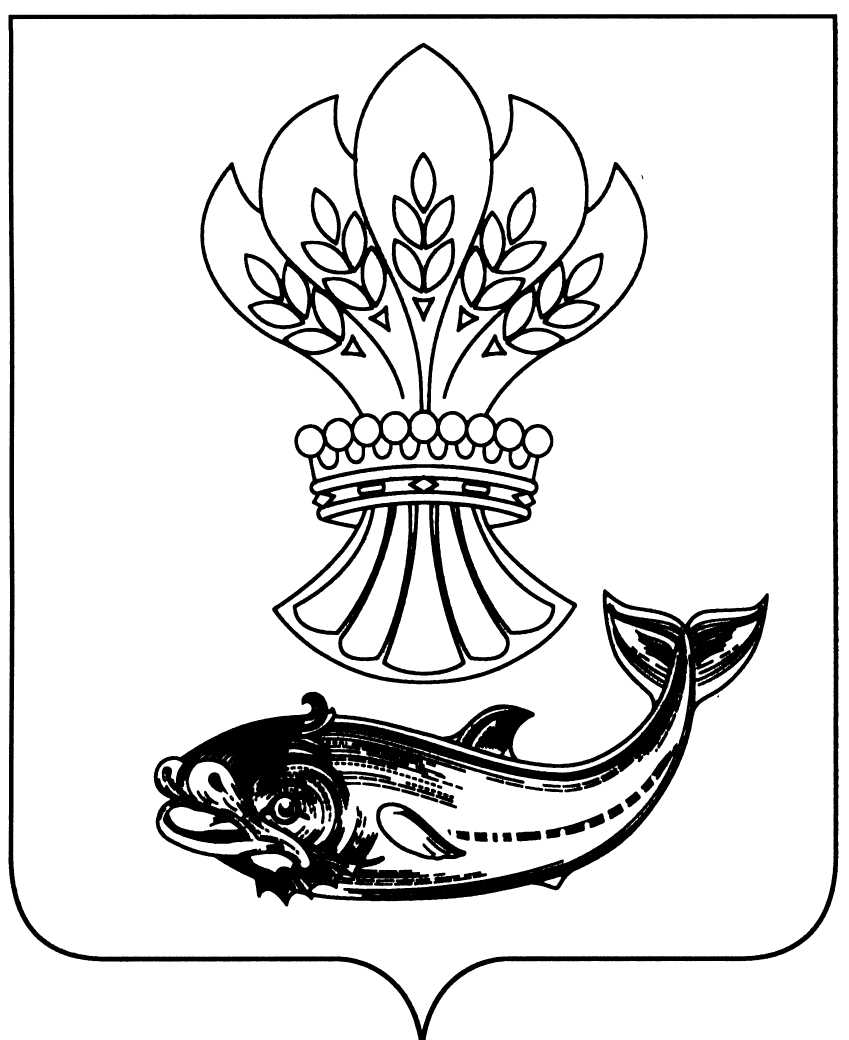 АДМИНИСТРАЦИЯПАНИНСКОГО  МУНИЦИПАЛЬНОГО  РАЙОНАВОРОНЕЖСКОЙ  ОБЛАСТИПОСТАНОВЛЕНИЕот   04.05.2023     № 171р.п. Панино           В соответствии с Бюджетным кодексом Российской Федерации, постановлением администрации Панинского муниципального района Воронежской области от 05.04.2019 № 120 «Об утверждении порядка принятия решений по разработке, реализации и оценке эффективности муниципальных программ Панинского муниципального района Воронежской области» (в редакции постановлений администрации Панинского муниципального района Воронежской области  от 27.12.2019 № 632, от 02.12.2022 № 484), в  целях повышения эффективности исполнения муниципальной программы «Экономическое развитие и инновационная экономика» Панинского муниципального района Воронежской области администрация Панинского  муниципального  района  Воронежской области    п о с т а н о в л я е т:1. Утвердить прилагаемые изменения, которые вносятся в постановление администрации Панинского муниципального района Воронежской области  от 15.10.2019 № 402 «Об утверждении муниципальной  программы  Панинского муниципального района Воронежской области «Экономическое развитие и инновационная экономика» (в редакции постановления администрации Панинского  муниципального района Воронежской области  от 30.12.2022        № 589). 2.  Настоящее постановление вступает в силу со дня его официального опубликования в официальном периодическом печатном издании Панинского муниципального района Воронежской области «Панинский муниципальный вестник».3. Контроль за исполнением  настоящего   постановления     возложить на заместителя главы администрации Панинского муниципального района Воронежской области – начальника отдела по управлению муниципальным имуществом и экономическому развитию  Сафонову О.В.                                                                                                                                                                                ГлаваПанинского муниципального района                                               Н.В. ЩегловУТВЕРЖДЕНЫ  постановлением администрацииПанинского муниципального района Воронежской области  от 04.05.2023   № 171Изменения,которые вносятся в постановление администрацииПанинского муниципального района Воронежской областиот 15.10.2019 № 402 (в редакции постановления  администрацииПанинского муниципального района Воронежской области  от 30.12.2022 № 589)1. Строку «Объемы и источники финансирования муниципальной программы (в действующих ценах каждого года реализации муниципальной программы)» паспорта муниципальной программы изложить в следующей редакции: «Объем финансового обеспечения программы – 45711,52 тыс. рублей, в том числе: федеральный бюджет-  445,20 тыс. рублей; областной бюджет- 4210,20  тыс. рублей; бюджет муниципального района- 41056,12  тыс. рублей; внебюджетные фонды – 0,00 тысяч рублей.».2. В паспорте подпрограммы 1 «Развитие и поддержка малого и среднего предпринимательства» раздела 6  муниципальной  программы,  строку «Объемы и источники финансирования подпрограммы (в действующих ценах каждого года реализации подпрограммы)» изложить в следующей редакции:«Объем финансирования подпрограммы в 2020-2025 гг. составляет 23476,22  тыс. руб., в том числе  в т.ч. по годам: 2020 год- 4400,00 тыс.руб., 2021 год – 3514,80 тыс.руб., 2022 год – 3319,42 тыс.руб., 2023 год – 3942,00 тыс.руб., 2024 год – 4100,00 тыс.руб., 2025 год – 4200,00 тыс.руб.»3.  Приложение № 1 «Финансовое обеспечение  и прогнозная (справочная) оценка расходов федерального, областного и местных бюджетов, бюджетов внебюджетных фондов, юридических и физических лиц                      на реализацию муниципальной программы «Экономическое развитие и инновационная экономика»  Панинского муниципального района Воронежской области» к муниципальной программе изложить в новой редакции согласно приложению № 1 к настоящему постановлению.4.  Приложение № 1.1 «Финансовое обеспечение  и прогнозная (справочная) оценка расходов федерального, областного и местных бюджетов, бюджетов внебюджетных фондов, юридических и физических лиц                      на реализацию подпрограммы №1  «Развитие и поддержка малого и среднего предпринимательства» муниципальной программы «Экономическое развитие и инновационная экономика»  Панинского муниципального района Воронежской области» к муниципальной программе изложить в новой редакции согласно приложению № 2 к настоящему постановлению.5. Приложение 2 «Расходы местного бюджета на реализацию   муниципальной программы «Экономическое развитие и инновационная экономика» Панинского  муниципального района Воронежской области» к муниципальной программе изложить в новой редакции согласно приложению № 3 к настоящему постановлению.О внесении изменений в постановление администрацииПанинского муниципального районаВоронежской области от 15.10.2019 № 402   «Об утверждении муниципальной программы  Панинского муниципального района Воронежской области«Экономическое развитие  и инновационная экономика»(в редакции постановления  администрацииПанинского муниципального района Воронежской области  от 30.12.2022 № 589)Приложение № 1 к постановлению администрации Панинского муниципального района Воронежской области от 04.05.2023 г.  № 171Приложение № 1 к постановлению администрации Панинского муниципального района Воронежской области от 04.05.2023 г.  № 171Приложение № 1 к постановлению администрации Панинского муниципального района Воронежской области от 04.05.2023 г.  № 171Приложение № 1 к постановлению администрации Панинского муниципального района Воронежской области от 04.05.2023 г.  № 171Приложение № 1 к постановлению администрации Панинского муниципального района Воронежской области от 04.05.2023 г.  № 171Приложение 1 (к программе)Приложение 1 (к программе)Приложение 1 (к программе)Приложение 1 (к программе)Приложение 1 (к программе)Приложение 1 (к программе)Приложение 1 (к программе)Приложение 1 (к программе)Приложение 1 (к программе)Приложение 1 (к программе)Финансовое обеспечение  и прогнозная (справочная) оценка расходов федерального, областного и местных бюджетов, бюджетов внебюджетных фондов, юридических и физических лиц на реализацию муниципальной программы "Экономическое развитие и инновационная экономика"  Панинского муниципального района Воронежской областиФинансовое обеспечение  и прогнозная (справочная) оценка расходов федерального, областного и местных бюджетов, бюджетов внебюджетных фондов, юридических и физических лиц на реализацию муниципальной программы "Экономическое развитие и инновационная экономика"  Панинского муниципального района Воронежской областиФинансовое обеспечение  и прогнозная (справочная) оценка расходов федерального, областного и местных бюджетов, бюджетов внебюджетных фондов, юридических и физических лиц на реализацию муниципальной программы "Экономическое развитие и инновационная экономика"  Панинского муниципального района Воронежской областиФинансовое обеспечение  и прогнозная (справочная) оценка расходов федерального, областного и местных бюджетов, бюджетов внебюджетных фондов, юридических и физических лиц на реализацию муниципальной программы "Экономическое развитие и инновационная экономика"  Панинского муниципального района Воронежской областиФинансовое обеспечение  и прогнозная (справочная) оценка расходов федерального, областного и местных бюджетов, бюджетов внебюджетных фондов, юридических и физических лиц на реализацию муниципальной программы "Экономическое развитие и инновационная экономика"  Панинского муниципального района Воронежской областиФинансовое обеспечение  и прогнозная (справочная) оценка расходов федерального, областного и местных бюджетов, бюджетов внебюджетных фондов, юридических и физических лиц на реализацию муниципальной программы "Экономическое развитие и инновационная экономика"  Панинского муниципального района Воронежской областиФинансовое обеспечение  и прогнозная (справочная) оценка расходов федерального, областного и местных бюджетов, бюджетов внебюджетных фондов, юридических и физических лиц на реализацию муниципальной программы "Экономическое развитие и инновационная экономика"  Панинского муниципального района Воронежской областиФинансовое обеспечение  и прогнозная (справочная) оценка расходов федерального, областного и местных бюджетов, бюджетов внебюджетных фондов, юридических и физических лиц на реализацию муниципальной программы "Экономическое развитие и инновационная экономика"  Панинского муниципального района Воронежской областиФинансовое обеспечение  и прогнозная (справочная) оценка расходов федерального, областного и местных бюджетов, бюджетов внебюджетных фондов, юридических и физических лиц на реализацию муниципальной программы "Экономическое развитие и инновационная экономика"  Панинского муниципального района Воронежской областиФинансовое обеспечение  и прогнозная (справочная) оценка расходов федерального, областного и местных бюджетов, бюджетов внебюджетных фондов, юридических и физических лиц на реализацию муниципальной программы "Экономическое развитие и инновационная экономика"  Панинского муниципального района Воронежской областиСтатусНаименование муниципальной программы, подпрограммы, основного мероприятия, мероприятияИсточники ресурсного обеспеченияОценка расходов всего, в том числе по годам реализации муниципальной программы, тыс.рублей.Оценка расходов всего, в том числе по годам реализации муниципальной программы, тыс.рублей.Оценка расходов всего, в том числе по годам реализации муниципальной программы, тыс.рублей.Оценка расходов всего, в том числе по годам реализации муниципальной программы, тыс.рублей.Оценка расходов всего, в том числе по годам реализации муниципальной программы, тыс.рублей.Оценка расходов всего, в том числе по годам реализации муниципальной программы, тыс.рублей.Оценка расходов всего, в том числе по годам реализации муниципальной программы, тыс.рублей.СтатусНаименование муниципальной программы, подпрограммы, основного мероприятия, мероприятияИсточники ресурсного обеспеченияВсего20202021202220232024202512345678910Муниципальная программаЭкономическое развитие и инновационная экономикаВсего, в том числе:45711,528009,707093,307209,627957,007677,607764,30Муниципальная программаЭкономическое развитие и инновационная экономикаФедеральный бюджет445,20445,200,000,000,000,000,00Муниципальная программаЭкономическое развитие и инновационная экономикаОбластной бюджет4210,202774,50515,60506,20234,0096,6083,30Муниципальная программаЭкономическое развитие и инновационная экономикаМестный бюджет41056,124790,006577,706703,427723,007581,007681,00Муниципальная программаЭкономическое развитие и инновационная экономикаВнебюджетные фонды0,000,000,000,000,000,000,00в том числе:Подпрограмма №1Развитие и поддержка малого и среднего предпринимательства и самозанятых гражданВсего, в том числе:23476,224400,003514,803319,423942,004100,004200,00Подпрограмма №1Развитие и поддержка малого и среднего предпринимательства и самозанятых гражданФедеральный бюджет0,000,000,000,000,000,000,00Подпрограмма №1Развитие и поддержка малого и среднего предпринимательства и самозанятых гражданОбластной бюджет1970,001970,000,000,000,000,000,00Подпрограмма №1Развитие и поддержка малого и среднего предпринимательства и самозанятых гражданМестный бюджет21506,222430,003514,803319,423942,004100,004200,00Подпрограмма №1Развитие и поддержка малого и среднего предпринимательства и самозанятых гражданВнебюджетные фонды0,000,000,000,000,000,000,00Подпрограмма №2 Развитие сельского хозяйства и регулирования рынков сельскохозяйственной продукции, сырья и продовольствия.Всего, в том числе:20666,302347,703575,503889,203914,003476,603463,30Подпрограмма №2 Развитие сельского хозяйства и регулирования рынков сельскохозяйственной продукции, сырья и продовольствия.Федеральный бюджет0,000,000,000,000,000,000,00Подпрограмма №2 Развитие сельского хозяйства и регулирования рынков сельскохозяйственной продукции, сырья и продовольствия.Областной бюджет1497,4061,70515,60506,20234,0096,6083,30Подпрограмма №2 Развитие сельского хозяйства и регулирования рынков сельскохозяйственной продукции, сырья и продовольствия.Местный бюджет19168,902286,003059,903383,003680,003380,003380,00Подпрограмма №2 Развитие сельского хозяйства и регулирования рынков сельскохозяйственной продукции, сырья и продовольствия.Внебюджетные фонды0,000,000,000,000,000,000,00Подпрограмма №3«Комплексное развитие сельских территорий на период 2020-2025 годов»Всего, в том числе:1560,001260,000,000,00100,00100,00100,00Подпрограмма №3«Комплексное развитие сельских территорий на период 2020-2025 годов»Федеральный бюджет445,20445,200,000,000,000,000,00Подпрограмма №3«Комплексное развитие сельских территорий на период 2020-2025 годов»Областной бюджет742,80742,800,000,000,000,000,00Подпрограмма №3«Комплексное развитие сельских территорий на период 2020-2025 годов»Местный бюджет372,0072,000,000,00100,00100,00100,00Подпрограмма №3«Комплексное развитие сельских территорий на период 2020-2025 годов»Внебюджетные фонды0,000,000,000,000,000,000,00Подпрограмма №4Защита прав потребителей на территории Панинского муниципального района Воронежской областиВсего, в том числе:9,002,003,001,001,001,001,00Подпрограмма №4Защита прав потребителей на территории Панинского муниципального района Воронежской областиФедеральный бюджет0,000,000,000,000,000,000,00Подпрограмма №4Защита прав потребителей на территории Панинского муниципального района Воронежской областиОбластной бюджет0,000,000,000,000,000,000,00Подпрограмма №4Защита прав потребителей на территории Панинского муниципального района Воронежской областиМестный бюджет9,002,003,001,001,001,001,00Подпрограмма №4Защита прав потребителей на территории Панинского муниципального района Воронежской областиВнебюджетные фонды0,000,000,000,000,000,000,00Подпрограмма №5Формирование благоприятной инвестиционной средыВсего, в том числе:0,000,000,000,000,000,000,00Подпрограмма №5Формирование благоприятной инвестиционной средыФедеральный бюджет0,000,000,000,000,000,000,00Подпрограмма №5Формирование благоприятной инвестиционной средыОбластной бюджет0,000,000,000,000,000,000,00Подпрограмма №5Формирование благоприятной инвестиционной средыМестный бюджет0,000,000,000,000,000,000,00Подпрограмма №5Формирование благоприятной инвестиционной средыВнебюджетные фонды0,000,000,000,000,000,000,00Приложение № 2 к постановлению администрации Панинского муниципального района Воронежской области от 04.05.2023 г.  № 171Приложение № 2 к постановлению администрации Панинского муниципального района Воронежской области от 04.05.2023 г.  № 171Приложение № 2 к постановлению администрации Панинского муниципального района Воронежской области от 04.05.2023 г.  № 171Приложение № 2 к постановлению администрации Панинского муниципального района Воронежской области от 04.05.2023 г.  № 171Приложение № 2 к постановлению администрации Панинского муниципального района Воронежской области от 04.05.2023 г.  № 171Приложение № 2 к постановлению администрации Панинского муниципального района Воронежской области от 04.05.2023 г.  № 171Приложение № 2 к постановлению администрации Панинского муниципального района Воронежской области от 04.05.2023 г.  № 171Приложение № 2 к постановлению администрации Панинского муниципального района Воронежской области от 04.05.2023 г.  № 171Приложение № 2 к постановлению администрации Панинского муниципального района Воронежской области от 04.05.2023 г.  № 171Приложение № 2 к постановлению администрации Панинского муниципального района Воронежской области от 04.05.2023 г.  № 171Приложение № 2 к постановлению администрации Панинского муниципального района Воронежской области от 04.05.2023 г.  № 171Приложение 1.1 (к подпрограмме 1)Приложение 1.1 (к подпрограмме 1)Приложение 1.1 (к подпрограмме 1)Приложение 1.1 (к подпрограмме 1)Приложение 1.1 (к подпрограмме 1)Приложение 1.1 (к подпрограмме 1)Приложение 1.1 (к подпрограмме 1)Приложение 1.1 (к подпрограмме 1)Приложение 1.1 (к подпрограмме 1)Приложение 1.1 (к подпрограмме 1)Приложение 1.1 (к подпрограмме 1)Приложение 1.1 (к подпрограмме 1)Приложение 1.1 (к подпрограмме 1)Приложение 1.1 (к подпрограмме 1)Приложение 1.1 (к подпрограмме 1)Приложение 1.1 (к подпрограмме 1)Приложение 1.1 (к подпрограмме 1)Финансовое обеспечение  и прогнозная (справочная) оценка расходов федерального, областного и местных бюджетов, бюджетов внебюджетных фондов, юридических и физических лиц на реализацию подпрограммы № 1 "Развитие и поддержка малого и среднего предпринимательства и самозанятых граждан" муниципальной программы "Экономическое развитие и инновационная экономика"  Панинского муниципального района Воронежской областиФинансовое обеспечение  и прогнозная (справочная) оценка расходов федерального, областного и местных бюджетов, бюджетов внебюджетных фондов, юридических и физических лиц на реализацию подпрограммы № 1 "Развитие и поддержка малого и среднего предпринимательства и самозанятых граждан" муниципальной программы "Экономическое развитие и инновационная экономика"  Панинского муниципального района Воронежской областиФинансовое обеспечение  и прогнозная (справочная) оценка расходов федерального, областного и местных бюджетов, бюджетов внебюджетных фондов, юридических и физических лиц на реализацию подпрограммы № 1 "Развитие и поддержка малого и среднего предпринимательства и самозанятых граждан" муниципальной программы "Экономическое развитие и инновационная экономика"  Панинского муниципального района Воронежской областиФинансовое обеспечение  и прогнозная (справочная) оценка расходов федерального, областного и местных бюджетов, бюджетов внебюджетных фондов, юридических и физических лиц на реализацию подпрограммы № 1 "Развитие и поддержка малого и среднего предпринимательства и самозанятых граждан" муниципальной программы "Экономическое развитие и инновационная экономика"  Панинского муниципального района Воронежской областиФинансовое обеспечение  и прогнозная (справочная) оценка расходов федерального, областного и местных бюджетов, бюджетов внебюджетных фондов, юридических и физических лиц на реализацию подпрограммы № 1 "Развитие и поддержка малого и среднего предпринимательства и самозанятых граждан" муниципальной программы "Экономическое развитие и инновационная экономика"  Панинского муниципального района Воронежской областиФинансовое обеспечение  и прогнозная (справочная) оценка расходов федерального, областного и местных бюджетов, бюджетов внебюджетных фондов, юридических и физических лиц на реализацию подпрограммы № 1 "Развитие и поддержка малого и среднего предпринимательства и самозанятых граждан" муниципальной программы "Экономическое развитие и инновационная экономика"  Панинского муниципального района Воронежской областиФинансовое обеспечение  и прогнозная (справочная) оценка расходов федерального, областного и местных бюджетов, бюджетов внебюджетных фондов, юридических и физических лиц на реализацию подпрограммы № 1 "Развитие и поддержка малого и среднего предпринимательства и самозанятых граждан" муниципальной программы "Экономическое развитие и инновационная экономика"  Панинского муниципального района Воронежской областиФинансовое обеспечение  и прогнозная (справочная) оценка расходов федерального, областного и местных бюджетов, бюджетов внебюджетных фондов, юридических и физических лиц на реализацию подпрограммы № 1 "Развитие и поддержка малого и среднего предпринимательства и самозанятых граждан" муниципальной программы "Экономическое развитие и инновационная экономика"  Панинского муниципального района Воронежской областиФинансовое обеспечение  и прогнозная (справочная) оценка расходов федерального, областного и местных бюджетов, бюджетов внебюджетных фондов, юридических и физических лиц на реализацию подпрограммы № 1 "Развитие и поддержка малого и среднего предпринимательства и самозанятых граждан" муниципальной программы "Экономическое развитие и инновационная экономика"  Панинского муниципального района Воронежской областиФинансовое обеспечение  и прогнозная (справочная) оценка расходов федерального, областного и местных бюджетов, бюджетов внебюджетных фондов, юридических и физических лиц на реализацию подпрограммы № 1 "Развитие и поддержка малого и среднего предпринимательства и самозанятых граждан" муниципальной программы "Экономическое развитие и инновационная экономика"  Панинского муниципального района Воронежской областиФинансовое обеспечение  и прогнозная (справочная) оценка расходов федерального, областного и местных бюджетов, бюджетов внебюджетных фондов, юридических и физических лиц на реализацию подпрограммы № 1 "Развитие и поддержка малого и среднего предпринимательства и самозанятых граждан" муниципальной программы "Экономическое развитие и инновационная экономика"  Панинского муниципального района Воронежской областиФинансовое обеспечение  и прогнозная (справочная) оценка расходов федерального, областного и местных бюджетов, бюджетов внебюджетных фондов, юридических и физических лиц на реализацию подпрограммы № 1 "Развитие и поддержка малого и среднего предпринимательства и самозанятых граждан" муниципальной программы "Экономическое развитие и инновационная экономика"  Панинского муниципального района Воронежской областиФинансовое обеспечение  и прогнозная (справочная) оценка расходов федерального, областного и местных бюджетов, бюджетов внебюджетных фондов, юридических и физических лиц на реализацию подпрограммы № 1 "Развитие и поддержка малого и среднего предпринимательства и самозанятых граждан" муниципальной программы "Экономическое развитие и инновационная экономика"  Панинского муниципального района Воронежской областиФинансовое обеспечение  и прогнозная (справочная) оценка расходов федерального, областного и местных бюджетов, бюджетов внебюджетных фондов, юридических и физических лиц на реализацию подпрограммы № 1 "Развитие и поддержка малого и среднего предпринимательства и самозанятых граждан" муниципальной программы "Экономическое развитие и инновационная экономика"  Панинского муниципального района Воронежской областиФинансовое обеспечение  и прогнозная (справочная) оценка расходов федерального, областного и местных бюджетов, бюджетов внебюджетных фондов, юридических и физических лиц на реализацию подпрограммы № 1 "Развитие и поддержка малого и среднего предпринимательства и самозанятых граждан" муниципальной программы "Экономическое развитие и инновационная экономика"  Панинского муниципального района Воронежской областиФинансовое обеспечение  и прогнозная (справочная) оценка расходов федерального, областного и местных бюджетов, бюджетов внебюджетных фондов, юридических и физических лиц на реализацию подпрограммы № 1 "Развитие и поддержка малого и среднего предпринимательства и самозанятых граждан" муниципальной программы "Экономическое развитие и инновационная экономика"  Панинского муниципального района Воронежской областиФинансовое обеспечение  и прогнозная (справочная) оценка расходов федерального, областного и местных бюджетов, бюджетов внебюджетных фондов, юридических и физических лиц на реализацию подпрограммы № 1 "Развитие и поддержка малого и среднего предпринимательства и самозанятых граждан" муниципальной программы "Экономическое развитие и инновационная экономика"  Панинского муниципального района Воронежской областиСтатусНаименование муниципальной программы, подпрограммы, основного мероприятия, мероприятияНаименование муниципальной программы, подпрограммы, основного мероприятия, мероприятияИсточники ресурсного обеспеченияИсточники ресурсного обеспеченияОценка расходов всего, в том числе по годам реализации муниципальной программы, тыс.рублей.Оценка расходов всего, в том числе по годам реализации муниципальной программы, тыс.рублей.Оценка расходов всего, в том числе по годам реализации муниципальной программы, тыс.рублей.Оценка расходов всего, в том числе по годам реализации муниципальной программы, тыс.рублей.Оценка расходов всего, в том числе по годам реализации муниципальной программы, тыс.рублей.Оценка расходов всего, в том числе по годам реализации муниципальной программы, тыс.рублей.Оценка расходов всего, в том числе по годам реализации муниципальной программы, тыс.рублей.Оценка расходов всего, в том числе по годам реализации муниципальной программы, тыс.рублей.Оценка расходов всего, в том числе по годам реализации муниципальной программы, тыс.рублей.Оценка расходов всего, в том числе по годам реализации муниципальной программы, тыс.рублей.Оценка расходов всего, в том числе по годам реализации муниципальной программы, тыс.рублей.Оценка расходов всего, в том числе по годам реализации муниципальной программы, тыс.рублей.СтатусНаименование муниципальной программы, подпрограммы, основного мероприятия, мероприятияНаименование муниципальной программы, подпрограммы, основного мероприятия, мероприятияИсточники ресурсного обеспеченияИсточники ресурсного обеспеченияВсего20202020202020212021202220222023202320242025Подпрограмма №1Развитие и поддержка малого и среднего предпринимательства и самозанятых гражданРазвитие и поддержка малого и среднего предпринимательства и самозанятых гражданВсего, в том числе:Всего, в том числе:23476,224400,004400,004400,003514,803514,803319,423319,423942,003942,004100,004200,00Подпрограмма №1Развитие и поддержка малого и среднего предпринимательства и самозанятых гражданРазвитие и поддержка малого и среднего предпринимательства и самозанятых гражданФедеральный бюджетФедеральный бюджет0,000,000,000,000,000,000,000,000,000,000,000,00Подпрограмма №1Развитие и поддержка малого и среднего предпринимательства и самозанятых гражданРазвитие и поддержка малого и среднего предпринимательства и самозанятых гражданОбластной бюджетОбластной бюджет1970,001970,001970,001970,000,000,000,000,000,000,000,000,00Подпрограмма №1Развитие и поддержка малого и среднего предпринимательства и самозанятых гражданРазвитие и поддержка малого и среднего предпринимательства и самозанятых гражданМестный бюджетМестный бюджет21506,222430,002430,002430,003514,803514,803319,423319,423942,003942,004100,004200,00Подпрограмма №1Развитие и поддержка малого и среднего предпринимательства и самозанятых гражданРазвитие и поддержка малого и среднего предпринимательства и самозанятых гражданВнебюджетные фондыВнебюджетные фонды0,000,000,000,000,000,000,000,000,000,000,000,00Основное мероприятие 1Финансовая поддержка субъектов малого и среднего предпринимательства и самозанятых гражданФинансовая поддержка субъектов малого и среднего предпринимательства и самозанятых гражданВсего, в том числе:Всего, в том числе:21434,222400,002400,002400,003514,803514,803319,423319,423900,003900,004100,004200,00Основное мероприятие 1Финансовая поддержка субъектов малого и среднего предпринимательства и самозанятых гражданФинансовая поддержка субъектов малого и среднего предпринимательства и самозанятых гражданФедеральный бюджетФедеральный бюджет0,000,000,000,000,000,000,000,000,000,000,000,00Основное мероприятие 1Финансовая поддержка субъектов малого и среднего предпринимательства и самозанятых гражданФинансовая поддержка субъектов малого и среднего предпринимательства и самозанятых гражданОбластной бюджетОбластной бюджет0,000,000,000,000,000,000,000,000,000,000,000,00Основное мероприятие 1Финансовая поддержка субъектов малого и среднего предпринимательства и самозанятых гражданФинансовая поддержка субъектов малого и среднего предпринимательства и самозанятых гражданМестный бюджетМестный бюджет21434,222400,002400,002400,003514,803514,803319,423319,423900,003900,004100,004200,00Основное мероприятие 1Финансовая поддержка субъектов малого и среднего предпринимательства и самозанятых гражданФинансовая поддержка субъектов малого и среднего предпринимательства и самозанятых гражданВнебюджетные фондыВнебюджетные фонды0,000,000,000,000,000,000,000,000,000,000,000,00Мероприятие 1Предоставление грантов начинающим субъектам малого предпринимательства и самозанятым гражданамПредоставление грантов начинающим субъектам малого предпринимательства и самозанятым гражданамВсего, в том числе:Всего, в том числе:0,000,000,000,000,000,000,000,000,000,000,000,00Мероприятие 1Предоставление грантов начинающим субъектам малого предпринимательства и самозанятым гражданамПредоставление грантов начинающим субъектам малого предпринимательства и самозанятым гражданамФедеральный бюджетФедеральный бюджет0,000,000,000,000,000,000,000,000,000,000,000,00Мероприятие 1Предоставление грантов начинающим субъектам малого предпринимательства и самозанятым гражданамПредоставление грантов начинающим субъектам малого предпринимательства и самозанятым гражданамОбластной бюджетОбластной бюджет0,000,000,000,000,000,000,000,000,000,000,000,00Мероприятие 1Предоставление грантов начинающим субъектам малого предпринимательства и самозанятым гражданамПредоставление грантов начинающим субъектам малого предпринимательства и самозанятым гражданамМестный бюджетМестный бюджет0,000,000,000,000,000,000,000,000,000,000,000,00Мероприятие 1Предоставление грантов начинающим субъектам малого предпринимательства и самозанятым гражданамПредоставление грантов начинающим субъектам малого предпринимательства и самозанятым гражданамВнебюджетные фондыВнебюджетные фонды0,000,000,000,000,000,000,000,000,000,000,000,00Мероприятие 2Субсидирование части затрат субъектов малого и среднего предпринимательства и самозанятых граждан, связанных с приобретением оборудования в целях создания и развития модернизации производства товаровСубсидирование части затрат субъектов малого и среднего предпринимательства и самозанятых граждан, связанных с приобретением оборудования в целях создания и развития модернизации производства товаровВсего, в том числе:Всего, в том числе:21434,222400,002400,002400,003514,803514,803319,423319,423900,003900,004100,004200,00Мероприятие 2Субсидирование части затрат субъектов малого и среднего предпринимательства и самозанятых граждан, связанных с приобретением оборудования в целях создания и развития модернизации производства товаровСубсидирование части затрат субъектов малого и среднего предпринимательства и самозанятых граждан, связанных с приобретением оборудования в целях создания и развития модернизации производства товаровФедеральный бюджетФедеральный бюджет0,000,000,000,000,000,000,000,000,000,000,000,00Мероприятие 2Субсидирование части затрат субъектов малого и среднего предпринимательства и самозанятых граждан, связанных с приобретением оборудования в целях создания и развития модернизации производства товаровСубсидирование части затрат субъектов малого и среднего предпринимательства и самозанятых граждан, связанных с приобретением оборудования в целях создания и развития модернизации производства товаровОбластной бюджетОбластной бюджет0,000,000,000,000,000,000,000,000,000,000,000,00Мероприятие 2Субсидирование части затрат субъектов малого и среднего предпринимательства и самозанятых граждан, связанных с приобретением оборудования в целях создания и развития модернизации производства товаровСубсидирование части затрат субъектов малого и среднего предпринимательства и самозанятых граждан, связанных с приобретением оборудования в целях создания и развития модернизации производства товаровМестный бюджетМестный бюджет21434,222400,002400,002400,003514,803514,803319,423319,423900,003900,004100,004200,00Мероприятие 2Субсидирование части затрат субъектов малого и среднего предпринимательства и самозанятых граждан, связанных с приобретением оборудования в целях создания и развития модернизации производства товаровСубсидирование части затрат субъектов малого и среднего предпринимательства и самозанятых граждан, связанных с приобретением оборудования в целях создания и развития модернизации производства товаровВнебюджетные фондыВнебюджетные фонды0,000,000,000,000,000,000,000,000,000,000,000,00Мероприятие 3Предоставление субсидий субъектам малого и среднего предпринимательства  и самозанятым гражданам на компенсацию части затрат, связанных с  уплатой первого взноса (аванса) по договорам лизинга оборудованияПредоставление субсидий субъектам малого и среднего предпринимательства  и самозанятым гражданам на компенсацию части затрат, связанных с  уплатой первого взноса (аванса) по договорам лизинга оборудованияВсего, в том числе:Всего, в том числе:0,000,000,000,000,000,000,000,000,000,000,000,00Мероприятие 3Предоставление субсидий субъектам малого и среднего предпринимательства  и самозанятым гражданам на компенсацию части затрат, связанных с  уплатой первого взноса (аванса) по договорам лизинга оборудованияПредоставление субсидий субъектам малого и среднего предпринимательства  и самозанятым гражданам на компенсацию части затрат, связанных с  уплатой первого взноса (аванса) по договорам лизинга оборудованияФедеральный бюджетФедеральный бюджет0,000,000,000,000,000,000,000,000,000,000,000,00Мероприятие 3Предоставление субсидий субъектам малого и среднего предпринимательства  и самозанятым гражданам на компенсацию части затрат, связанных с  уплатой первого взноса (аванса) по договорам лизинга оборудованияПредоставление субсидий субъектам малого и среднего предпринимательства  и самозанятым гражданам на компенсацию части затрат, связанных с  уплатой первого взноса (аванса) по договорам лизинга оборудованияОбластной бюджетОбластной бюджет0,000,000,000,000,000,000,000,000,000,000,000,00Мероприятие 3Предоставление субсидий субъектам малого и среднего предпринимательства  и самозанятым гражданам на компенсацию части затрат, связанных с  уплатой первого взноса (аванса) по договорам лизинга оборудованияПредоставление субсидий субъектам малого и среднего предпринимательства  и самозанятым гражданам на компенсацию части затрат, связанных с  уплатой первого взноса (аванса) по договорам лизинга оборудованияМестный бюджетМестный бюджет0,000,000,000,000,000,000,000,000,000,000,000,00Мероприятие 3Предоставление субсидий субъектам малого и среднего предпринимательства  и самозанятым гражданам на компенсацию части затрат, связанных с  уплатой первого взноса (аванса) по договорам лизинга оборудованияПредоставление субсидий субъектам малого и среднего предпринимательства  и самозанятым гражданам на компенсацию части затрат, связанных с  уплатой первого взноса (аванса) по договорам лизинга оборудованияВнебюджетные фондыВнебюджетные фонды0,000,000,000,000,000,000,000,000,000,000,000,00Основное мероприятие 2Имущественная  поддержка субъектов малого и среднего предпринимательства и самозанятых гражданИмущественная  поддержка субъектов малого и среднего предпринимательства и самозанятых гражданВсего, в том числе:Всего, в том числе:2042,002000,002000,002000,000,000,000,000,0042,0042,000,000,00Основное мероприятие 2Имущественная  поддержка субъектов малого и среднего предпринимательства и самозанятых гражданИмущественная  поддержка субъектов малого и среднего предпринимательства и самозанятых гражданФедеральный бюджетФедеральный бюджет0,000,000,000,000,000,000,000,000,000,000,000,00Основное мероприятие 2Имущественная  поддержка субъектов малого и среднего предпринимательства и самозанятых гражданИмущественная  поддержка субъектов малого и среднего предпринимательства и самозанятых гражданОбластной бюджетОбластной бюджет1970,001970,001970,001970,000,000,000,000,000,000,000,000,00Основное мероприятие 2Имущественная  поддержка субъектов малого и среднего предпринимательства и самозанятых гражданИмущественная  поддержка субъектов малого и среднего предпринимательства и самозанятых гражданМестный бюджетМестный бюджет72,0030,0030,0030,000,000,000,000,0042,0042,000,000,00Основное мероприятие 2Имущественная  поддержка субъектов малого и среднего предпринимательства и самозанятых гражданИмущественная  поддержка субъектов малого и среднего предпринимательства и самозанятых гражданВнебюджетные фондыВнебюджетные фонды0,000,000,000,000,000,000,000,000,000,000,000,00Мероприятие 1Оказание имущественной поддержки субъектам малого и среднего предпринимательства и самозанятым гражданам.Оказание имущественной поддержки субъектам малого и среднего предпринимательства и самозанятым гражданам.Всего, в том числе:Всего, в том числе:0,000,000,000,000,000,000,000,000,000,000,000,00Мероприятие 1Оказание имущественной поддержки субъектам малого и среднего предпринимательства и самозанятым гражданам.Оказание имущественной поддержки субъектам малого и среднего предпринимательства и самозанятым гражданам.Федеральный бюджетФедеральный бюджет0,000,000,000,000,000,000,000,000,000,000,000,00Мероприятие 1Оказание имущественной поддержки субъектам малого и среднего предпринимательства и самозанятым гражданам.Оказание имущественной поддержки субъектам малого и среднего предпринимательства и самозанятым гражданам.Областной бюджетОбластной бюджет0,000,000,000,000,000,000,000,000,000,000,000,00Мероприятие 1Оказание имущественной поддержки субъектам малого и среднего предпринимательства и самозанятым гражданам.Оказание имущественной поддержки субъектам малого и среднего предпринимательства и самозанятым гражданам.Местный бюджетМестный бюджет0,000,000,000,000,000,000,000,000,000,000,000,00Мероприятие 1Оказание имущественной поддержки субъектам малого и среднего предпринимательства и самозанятым гражданам.Оказание имущественной поддержки субъектам малого и среднего предпринимательства и самозанятым гражданам.Внебюджетные фондыВнебюджетные фонды0,000,000,000,000,000,000,000,000,000,000,000,00Мероприятие 2Обеспечение торговым обслуживанием сельского населения Панинского муниципального района в отдаленных и малонаселенных пунктах Обеспечение торговым обслуживанием сельского населения Панинского муниципального района в отдаленных и малонаселенных пунктах Всего, в том числе:Всего, в том числе:2042,002000,002000,002000,000,000,000,000,0042,0042,000,000,00Мероприятие 2Обеспечение торговым обслуживанием сельского населения Панинского муниципального района в отдаленных и малонаселенных пунктах Обеспечение торговым обслуживанием сельского населения Панинского муниципального района в отдаленных и малонаселенных пунктах Федеральный бюджетФедеральный бюджет0,000,000,000,000,000,000,000,000,000,000,000,00Мероприятие 2Обеспечение торговым обслуживанием сельского населения Панинского муниципального района в отдаленных и малонаселенных пунктах Обеспечение торговым обслуживанием сельского населения Панинского муниципального района в отдаленных и малонаселенных пунктах Областной бюджетОбластной бюджет1970,001970,001970,001970,000,000,000,000,000,000,000,000,00Мероприятие 2Обеспечение торговым обслуживанием сельского населения Панинского муниципального района в отдаленных и малонаселенных пунктах Обеспечение торговым обслуживанием сельского населения Панинского муниципального района в отдаленных и малонаселенных пунктах Местный бюджетМестный бюджет72,0030,0030,0030,000,000,000,000,0042,0042,000,000,00Мероприятие 2Обеспечение торговым обслуживанием сельского населения Панинского муниципального района в отдаленных и малонаселенных пунктах Обеспечение торговым обслуживанием сельского населения Панинского муниципального района в отдаленных и малонаселенных пунктах Внебюджетные фондыВнебюджетные фонды0,000,000,000,000,000,000,000,000,000,000,000,00Основное мероприятие 3Организация консультационной и информационно-методической поддержки субъектов малого и среднего предпринимательства и самозанятых гражданОрганизация консультационной и информационно-методической поддержки субъектов малого и среднего предпринимательства и самозанятых гражданВсего, в том числе:Всего, в том числе:0,000,000,000,000,000,000,000,000,000,000,000,00Основное мероприятие 3Организация консультационной и информационно-методической поддержки субъектов малого и среднего предпринимательства и самозанятых гражданОрганизация консультационной и информационно-методической поддержки субъектов малого и среднего предпринимательства и самозанятых гражданФедеральный бюджетФедеральный бюджет0,000,000,000,000,000,000,000,000,000,000,000,00Основное мероприятие 3Организация консультационной и информационно-методической поддержки субъектов малого и среднего предпринимательства и самозанятых гражданОрганизация консультационной и информационно-методической поддержки субъектов малого и среднего предпринимательства и самозанятых гражданОбластной бюджетОбластной бюджет0,000,000,000,000,000,000,000,000,000,000,000,00Основное мероприятие 3Организация консультационной и информационно-методической поддержки субъектов малого и среднего предпринимательства и самозанятых гражданОрганизация консультационной и информационно-методической поддержки субъектов малого и среднего предпринимательства и самозанятых гражданМестный бюджетМестный бюджет0,000,000,000,000,000,000,000,000,000,000,000,00Основное мероприятие 3Организация консультационной и информационно-методической поддержки субъектов малого и среднего предпринимательства и самозанятых гражданОрганизация консультационной и информационно-методической поддержки субъектов малого и среднего предпринимательства и самозанятых гражданВнебюджетные фондыВнебюджетные фонды0,000,000,000,000,000,000,000,000,000,000,000,00Приложение № 3 к постановлению администрации Панинского муниципального района Воронежской области от 04.05.2023 г.  № 171Приложение № 3 к постановлению администрации Панинского муниципального района Воронежской области от 04.05.2023 г.  № 171Приложение № 3 к постановлению администрации Панинского муниципального района Воронежской области от 04.05.2023 г.  № 171Приложение № 3 к постановлению администрации Панинского муниципального района Воронежской области от 04.05.2023 г.  № 171Приложение № 3 к постановлению администрации Панинского муниципального района Воронежской области от 04.05.2023 г.  № 171Приложение № 3 к постановлению администрации Панинского муниципального района Воронежской области от 04.05.2023 г.  № 171Приложение № 3 к постановлению администрации Панинского муниципального района Воронежской области от 04.05.2023 г.  № 171Приложение № 3 к постановлению администрации Панинского муниципального района Воронежской области от 04.05.2023 г.  № 171Приложение № 3 к постановлению администрации Панинского муниципального района Воронежской области от 04.05.2023 г.  № 171Приложение 2 (к программе)Приложение 2 (к программе)Приложение 2 (к программе)Приложение 2 (к программе)Приложение 2 (к программе)Приложение 2 (к программе)Приложение 2 (к программе)Приложение 2 (к программе)Приложение 2 (к программе)Приложение 2 (к программе)Приложение 2 (к программе)Приложение 2 (к программе)Приложение 2 (к программе)Приложение 2 (к программе)Приложение 2 (к программе)Приложение 2 (к программе)Приложение 2 (к программе)Приложение 2 (к программе)Расходы местного бюджета на реализацию муниципальной программы "Экономическое развитие и инновационная экономика" Панинского  муниципального района Воронежской области                               Расходы местного бюджета на реализацию муниципальной программы "Экономическое развитие и инновационная экономика" Панинского  муниципального района Воронежской области                               Расходы местного бюджета на реализацию муниципальной программы "Экономическое развитие и инновационная экономика" Панинского  муниципального района Воронежской области                               Расходы местного бюджета на реализацию муниципальной программы "Экономическое развитие и инновационная экономика" Панинского  муниципального района Воронежской области                               Расходы местного бюджета на реализацию муниципальной программы "Экономическое развитие и инновационная экономика" Панинского  муниципального района Воронежской области                               Расходы местного бюджета на реализацию муниципальной программы "Экономическое развитие и инновационная экономика" Панинского  муниципального района Воронежской области                               Расходы местного бюджета на реализацию муниципальной программы "Экономическое развитие и инновационная экономика" Панинского  муниципального района Воронежской области                               Расходы местного бюджета на реализацию муниципальной программы "Экономическое развитие и инновационная экономика" Панинского  муниципального района Воронежской области                               Расходы местного бюджета на реализацию муниципальной программы "Экономическое развитие и инновационная экономика" Панинского  муниципального района Воронежской области                               Расходы местного бюджета на реализацию муниципальной программы "Экономическое развитие и инновационная экономика" Панинского  муниципального района Воронежской области                               Расходы местного бюджета на реализацию муниципальной программы "Экономическое развитие и инновационная экономика" Панинского  муниципального района Воронежской области                               Расходы местного бюджета на реализацию муниципальной программы "Экономическое развитие и инновационная экономика" Панинского  муниципального района Воронежской области                               Расходы местного бюджета на реализацию муниципальной программы "Экономическое развитие и инновационная экономика" Панинского  муниципального района Воронежской области                               Расходы местного бюджета на реализацию муниципальной программы "Экономическое развитие и инновационная экономика" Панинского  муниципального района Воронежской области                               Расходы местного бюджета на реализацию муниципальной программы "Экономическое развитие и инновационная экономика" Панинского  муниципального района Воронежской области                               Расходы местного бюджета на реализацию муниципальной программы "Экономическое развитие и инновационная экономика" Панинского  муниципального района Воронежской области                               Расходы местного бюджета на реализацию муниципальной программы "Экономическое развитие и инновационная экономика" Панинского  муниципального района Воронежской области                               Расходы местного бюджета на реализацию муниципальной программы "Экономическое развитие и инновационная экономика" Панинского  муниципального района Воронежской области                               СтатусСтатусСтатусНаименование муниципальной программы, подпрограммы, основного мероприятия Наименование муниципальной программы, подпрограммы, основного мероприятия Наименование ответственного исполнителя, исполнителя - главного распорядителя средств местного бюджета (далее - ГРБС)Расходы местного бюджета по годам реализации муниципальной программы, тыс. руб.Расходы местного бюджета по годам реализации муниципальной программы, тыс. руб.Расходы местного бюджета по годам реализации муниципальной программы, тыс. руб.Расходы местного бюджета по годам реализации муниципальной программы, тыс. руб.Расходы местного бюджета по годам реализации муниципальной программы, тыс. руб.Расходы местного бюджета по годам реализации муниципальной программы, тыс. руб.Расходы местного бюджета по годам реализации муниципальной программы, тыс. руб.Расходы местного бюджета по годам реализации муниципальной программы, тыс. руб.Расходы местного бюджета по годам реализации муниципальной программы, тыс. руб.Расходы местного бюджета по годам реализации муниципальной программы, тыс. руб.Расходы местного бюджета по годам реализации муниципальной программы, тыс. руб.Расходы местного бюджета по годам реализации муниципальной программы, тыс. руб.СтатусСтатусСтатусНаименование муниципальной программы, подпрограммы, основного мероприятия Наименование муниципальной программы, подпрограммы, основного мероприятия Наименование ответственного исполнителя, исполнителя - главного распорядителя средств местного бюджета (далее - ГРБС)ВсегоВсего  20202021,002021,002022,002022,002023,002023,002024,002024,002025,001,001,001,002,002,003,004,004,005,006,006,007,007,008,008,009,009,0010,00Муниципальная программаМуниципальная программаМуниципальная программа«Экономическое развитие и инновационная экономика»«Экономическое развитие и инновационная экономика» Ответственный исполнитель: Отдел по управлению муниципальным имуществом и экономическому развитию администрации Панинского муниципального района. Исполнитель (ГРБС): Администрация  Панинского муниципального района  41056,1241056,124790,006577,706577,706703,426703,427723,007723,007581,007581,007681,00Муниципальная программаМуниципальная программаМуниципальная программа«Экономическое развитие и инновационная экономика»«Экономическое развитие и инновационная экономика» Ответственный исполнитель: Отдел по управлению муниципальным имуществом и экономическому развитию администрации Панинского муниципального района. Исполнитель (ГРБС): Администрация  Панинского муниципального района  41056,1241056,124790,006577,706577,706703,426703,427723,007723,007581,007581,007681,00Подпрограмма № 1Подпрограмма № 1Подпрограмма № 1Развитие и поддержка малого и среднего предпринимательства и  самозанятых гражданРазвитие и поддержка малого и среднего предпринимательства и  самозанятых гражданОтветственный исполнитель: Отдел по управлению муниципальным имуществом и экономическому развитию администрации Панинского муниципального района. Исполнитель (ГРБС): Администрация  Панинского муниципального района  21506,2221506,222430,003514,803514,803319,423319,423942,003942,004100,004100,004200,00Основное мероприятие 1. Основное мероприятие 1. Основное мероприятие 1. Финансовая поддержка субъектов малого и среднего предпринимательства и самозанятых гражданФинансовая поддержка субъектов малого и среднего предпринимательства и самозанятых гражданОтветственный исполнитель: Отдел по управлению муниципальным имуществом и экономическому развитию администрации Панинского муниципального района. Исполнитель (ГРБС): Администрация  Панинского муниципального района  21434,2221434,222400,003514,803514,803319,423319,423900,003900,004100,004100,004200,00Мероприятие 1Мероприятие 1Мероприятие 1Предоставление грантов начинающим субъектам малого предпринимательства и самозанятым гражданам.Предоставление грантов начинающим субъектам малого предпринимательства и самозанятым гражданам.Ответственный исполнитель: Отдел по управлению муниципальным имуществом и экономическому развитию администрации Панинского муниципального района. Исполнитель (ГРБС): Администрация  Панинского муниципального района  0,000,000,000,000,000,000,000,000,000,000,000,00Мероприятие 2Мероприятие 2Мероприятие 2Субсидирование части затрат субъектов малого и среднего предпринимательства и самозанятых граждан, связанных с приобретением оборудования в целях создания и развития модернизации производства товаров.Субсидирование части затрат субъектов малого и среднего предпринимательства и самозанятых граждан, связанных с приобретением оборудования в целях создания и развития модернизации производства товаров.Ответственный исполнитель: Отдел по управлению муниципальным имуществом и экономическому развитию администрации Панинского муниципального района. Исполнитель (ГРБС): Администрация  Панинского муниципального района  21434,2221434,222400,003514,803514,803319,423319,423900,003900,004100,004100,004200,00Мероприятие 3Мероприятие 3Мероприятие 3Предоставление субсидий субъектам малого и среднего предпринимательства и самозанятым  гражданам на компенсацию части затрат, связанных с  уплатой первого взноса (аванса) по договорам лизинга оборудования.Предоставление субсидий субъектам малого и среднего предпринимательства и самозанятым  гражданам на компенсацию части затрат, связанных с  уплатой первого взноса (аванса) по договорам лизинга оборудования.Ответственный исполнитель: Отдел по управлению муниципальным имуществом и экономическому развитию администрации Панинского муниципального района. Исполнитель (ГРБС): Администрация  Панинского муниципального района  0,000,000,000,000,000,000,000,000,000,000,000,00Основное мероприятие 2 Основное мероприятие 2 Основное мероприятие 2 Имущественная  поддержка субъектов малого и среднего предпринимательства и самозанятых гражданИмущественная  поддержка субъектов малого и среднего предпринимательства и самозанятых гражданОтветственный исполнитель: Отдел по управлению муниципальным имуществом и экономическому развитию администрации Панинского муниципального района. Исполнитель (ГРБС): Администрация  Панинского муниципального района  72,0072,0030,000,000,000,000,0042,0042,000,000,000,00Мероприятие 1Мероприятие 1Мероприятие 1Оказание имущественной поддержки субъектам малого и среднего предпринимательства и самозанятых граждан.Оказание имущественной поддержки субъектам малого и среднего предпринимательства и самозанятых граждан.Ответственный исполнитель: Отдел по управлению муниципальным имуществом и экономическому развитию администрации Панинского муниципального района. Исполнитель (ГРБС): Администрация  Панинского муниципального района  0,000,000,000,000,000,000,000,000,000,000,000,00Мероприятие 2Мероприятие 2Мероприятие 2Обеспечение торговым обслуживанием сельского населения Панинского муниципального района в отдаленных и малонаселенных пунктах Обеспечение торговым обслуживанием сельского населения Панинского муниципального района в отдаленных и малонаселенных пунктах Ответственный исполнитель: Отдел по управлению муниципальным имуществом и экономическому развитию администрации Панинского муниципального района. Исполнитель (ГРБС): Администрация  Панинского муниципального района  72,0072,0030,000,000,000,000,0042,0042,000,000,000,00Основное мероприятие 3 Основное мероприятие 3 Основное мероприятие 3 Организация консультационной и информационно-методической поддержки субъектов малого и среднего предпринимательства и самозанятых гражданОрганизация консультационной и информационно-методической поддержки субъектов малого и среднего предпринимательства и самозанятых гражданОтветственный исполнитель: Отдел по управлению муниципальным имуществом и экономическому развитию администрации Панинского муниципального района. Исполнитель (ГРБС): Администрация  Панинского муниципального района  0,000,000,000,000,000,000,000,000,000,000,000,00Подпрограмма №2Подпрограмма №2Подпрограмма №2Развитие сельского хозяйства и регулирования рынков сельскохозяйственной продукции, сырья и продовольствия.Развитие сельского хозяйства и регулирования рынков сельскохозяйственной продукции, сырья и продовольствия.Ответственный исполнитель: Отдел по управлению муниципальным имуществом и экономическому развитию администрации Панинского муниципального района. Исполнитель (ГРБС): Администрация  Панинского муниципального района  19168,9019168,902286,003059,903059,903383,003383,003680,003680,003380,003380,003380,00Основное мероприятие 1Основное мероприятие 1Основное мероприятие 1Развитие информационно-консультационной помощи на селеРазвитие информационно-консультационной помощи на селеОтветственный исполнитель: Отдел по управлению муниципальным имуществом и экономическому развитию администрации Панинского муниципального района. Исполнитель (ГРБС): Администрация  Панинского муниципального района  19168,9019168,902286,003059,903059,903383,003383,003680,003680,003380,003380,003380,00Мероприятие №1Мероприятие №1Мероприятие №1Финансовое обеспечение оказания муниципальных услуг (выполнения работ) подведомственными учреждениями  органов местного самоуправления (Финансирование и развитие МКУ Панинский «ИКЦ АПК»);Финансовое обеспечение оказания муниципальных услуг (выполнения работ) подведомственными учреждениями  органов местного самоуправления (Финансирование и развитие МКУ Панинский «ИКЦ АПК»);Ответственный исполнитель: Отдел по управлению муниципальным имуществом и экономическому развитию администрации Панинского муниципального района. Исполнитель (ГРБС): Администрация  Панинского муниципального района  19168,9019168,902286,003059,903059,903383,003383,003680,003680,003380,003380,003380,00Мероприятие №2Мероприятие №2Мероприятие №2Создание условий и предпосылок для развития агропромышленного комплекса (Проведение конкурсов, выставок, семинаров и совещаний, дня работника сельского хозяйства и перерабатывающей промышленности, предварительное подведение итогов работы на уборке зерновых, сахарной свеклы)Создание условий и предпосылок для развития агропромышленного комплекса (Проведение конкурсов, выставок, семинаров и совещаний, дня работника сельского хозяйства и перерабатывающей промышленности, предварительное подведение итогов работы на уборке зерновых, сахарной свеклы)Ответственный исполнитель: Отдел по управлению муниципальным имуществом и экономическому развитию администрации Панинского муниципального района. Исполнитель (ГРБС): Администрация  Панинского муниципального района  0,000,000,000,000,000,000,000,000,000,000,000,00Основное мероприятие 2Основное мероприятие 2Основное мероприятие 2Эпизоотическое и ветеринарно-санитарное благополучие Панинского муниципального районаЭпизоотическое и ветеринарно-санитарное благополучие Панинского муниципального районаОтветственный исполнитель: Отдел по управлению муниципальным имуществом и экономическому развитию администрации Панинского муниципального района. Исполнитель (ГРБС): Администрация  Панинского муниципального района  0,000,000,000,000,000,000,000,000,000,000,000,00Мероприятие 1Мероприятие 1Мероприятие 1Обеспечение проведения противоэпизоотических мероприятий.Обеспечение проведения противоэпизоотических мероприятий.Ответственный исполнитель: Отдел по управлению муниципальным имуществом и экономическому развитию администрации Панинского муниципального района. Исполнитель (ГРБС): Администрация  Панинского муниципального района  0,000,000,000,000,000,000,000,000,000,000,000,00Основное мероприятие 3 Основное мероприятие 3 Основное мероприятие 3 Развитие подотрасли растениеводства, переработки и реализации продукции растениеводстваРазвитие подотрасли растениеводства, переработки и реализации продукции растениеводстваОтветственный исполнитель: Отдел по управлению муниципальным имуществом и экономическому развитию администрации Панинского муниципального района. Исполнитель (ГРБС): Администрация  Панинского муниципального района  0,000,000,000,000,000,000,000,000,000,000,000,00Мероприятие 1Мероприятие 1Мероприятие 1Развитие элитного семеноводстваРазвитие элитного семеноводстваОтветственный исполнитель: Отдел по управлению муниципальным имуществом и экономическому развитию администрации Панинского муниципального района. Исполнитель (ГРБС): Администрация  Панинского муниципального района  0,000,000,000,000,000,000,000,000,000,000,000,00Мероприятие 2Мероприятие 2Мероприятие 2Развитие садоводства, поддержка закладки и ухода за многолетними насаждениямиРазвитие садоводства, поддержка закладки и ухода за многолетними насаждениямиОтветственный исполнитель: Отдел по управлению муниципальным имуществом и экономическому развитию администрации Панинского муниципального района. Исполнитель (ГРБС): Администрация  Панинского муниципального района  0,000,000,000,000,000,000,000,000,000,000,000,00Мероприятие 3Мероприятие 3Мероприятие 3Создание и модернизация производств по глубокой переработке сельскохозяйственных культур;Создание и модернизация производств по глубокой переработке сельскохозяйственных культур;Ответственный исполнитель: Отдел по управлению муниципальным имуществом и экономическому развитию администрации Панинского муниципального района. Исполнитель (ГРБС): Администрация  Панинского муниципального района  0,000,000,000,000,000,000,000,000,000,000,000,00Мероприятие 4Мероприятие 4Мероприятие 4Поддержка доходов сельскохозяйственных товаропроизводителей в области растениеводства;Поддержка доходов сельскохозяйственных товаропроизводителей в области растениеводства;Ответственный исполнитель: Отдел по управлению муниципальным имуществом и экономическому развитию администрации Панинского муниципального района. Исполнитель (ГРБС): Администрация  Панинского муниципального района  0,000,000,000,000,000,000,000,000,000,000,000,00Основное мероприятие 4 Основное мероприятие 4 Основное мероприятие 4 Развитие подотрасли животноводства, переработки и реализации продукции животноводстваРазвитие подотрасли животноводства, переработки и реализации продукции животноводстваОтветственный исполнитель: Отдел по управлению муниципальным имуществом и экономическому развитию администрации Панинского муниципального района. Исполнитель (ГРБС): Администрация  Панинского муниципального района  0,000,000,000,000,000,000,000,000,000,000,000,00Мероприятие 1Мероприятие 1Мероприятие 1Развитие молочного и мясного скотоводства;Развитие молочного и мясного скотоводства;Ответственный исполнитель: Отдел по управлению муниципальным имуществом и экономическому развитию администрации Панинского муниципального района. Исполнитель (ГРБС): Администрация  Панинского муниципального района  0,000,000,000,000,000,000,000,000,000,000,000,00Мероприятие 2Мероприятие 2Мероприятие 2Развитие рыбоводства;Развитие рыбоводства;Ответственный исполнитель: Отдел по управлению муниципальным имуществом и экономическому развитию администрации Панинского муниципального района. Исполнитель (ГРБС): Администрация  Панинского муниципального района  0,000,000,000,000,000,000,000,000,000,000,000,00Мероприятие 3Мероприятие 3Мероприятие 3Развитие овцеводства и козоводстваРазвитие овцеводства и козоводстваОтветственный исполнитель: Отдел по управлению муниципальным имуществом и экономическому развитию администрации Панинского муниципального района. Исполнитель (ГРБС): Администрация  Панинского муниципального района  0,000,000,000,000,000,000,000,000,000,000,000,00Мероприятие 4Мероприятие 4Мероприятие 4Модернизация отрасли животноводства.Модернизация отрасли животноводства.Ответственный исполнитель: Отдел по управлению муниципальным имуществом и экономическому развитию администрации Панинского муниципального района. Исполнитель (ГРБС): Администрация  Панинского муниципального района  0,000,000,000,000,000,000,000,000,000,000,000,00Основное мероприятие 5 Основное мероприятие 5 Основное мероприятие 5 Поддержка малых форм хозяйствованияПоддержка малых форм хозяйствованияОтветственный исполнитель: Отдел по управлению муниципальным имуществом и экономическому развитию администрации Панинского муниципального района. Исполнитель (ГРБС): Администрация  Панинского муниципального района  0,000,000,000,000,000,000,000,000,000,000,000,00Мероприятие 1Мероприятие 1Мероприятие 1Поддержка начинающих фермеровПоддержка начинающих фермеровОтветственный исполнитель: Отдел по управлению муниципальным имуществом и экономическому развитию администрации Панинского муниципального района. Исполнитель (ГРБС): Администрация  Панинского муниципального района  0,000,000,000,000,000,000,000,000,000,000,000,00Мероприятие 2Мероприятие 2Мероприятие 2Развитие семейных животноводческих ферм на базе крестьянских (фермерских) хозяйств;Развитие семейных животноводческих ферм на базе крестьянских (фермерских) хозяйств;Ответственный исполнитель: Отдел по управлению муниципальным имуществом и экономическому развитию администрации Панинского муниципального района. Исполнитель (ГРБС): Администрация  Панинского муниципального района  0,000,000,000,000,000,000,000,000,000,000,000,00Подпрограмма №3Подпрограмма №3Подпрограмма №3«Комплексное развитие сельских территорий на период 2020-2025 годов»«Комплексное развитие сельских территорий на период 2020-2025 годов»Ответственный исполнитель: Отдел по управлению муниципальным имуществом и экономическому развитию администрации Панинского муниципального района. Исполнитель (ГРБС): Администрация  Панинского муниципального района  372,00372,0072,000,000,000,000,00100,00100,00100,00100,00100,00Основное мероприятие 1. Основное мероприятие 1. Основное мероприятие 1. Улучшение жилищных условий граждан, проживающих на сельских территориях Панинского муниципального районаУлучшение жилищных условий граждан, проживающих на сельских территориях Панинского муниципального районаОтветственный исполнитель: Отдел по управлению муниципальным имуществом и экономическому развитию администрации Панинского муниципального района. Исполнитель (ГРБС): Администрация  Панинского муниципального района  372,00372,0072,000,000,000,000,00100,00100,00100,00100,00100,00Мероприятие 1Мероприятие 1Мероприятие 1Улучшение жилищных условий граждан, проживающих на сельских территориях Панинского муниципального районаУлучшение жилищных условий граждан, проживающих на сельских территориях Панинского муниципального районаОтветственный исполнитель: Отдел по управлению муниципальным имуществом и экономическому развитию администрации Панинского муниципального района. Исполнитель (ГРБС): Администрация  Панинского муниципального района  372,00372,0072,000,000,000,000,00100,00100,00100,00100,00100,00Основное мероприятие 2. Основное мероприятие 2. Основное мероприятие 2. Обустройство территорийОбустройство территорийОтветственный исполнитель: Отдел по управлению муниципальным имуществом и экономическому развитию администрации Панинского муниципального района. Исполнитель (ГРБС): Администрация  Панинского муниципального района  0,000,000,000,000,000,000,000,000,000,000,000,00Подпрограмма №4Подпрограмма №4Подпрограмма №4Защита прав потребителей на территории Панинского муниципального района Воронежской областиЗащита прав потребителей на территории Панинского муниципального района Воронежской областиОтветственный исполнитель: Отдел по управлению муниципальным имуществом и экономическому развитию администрации Панинского муниципального района. Исполнитель (ГРБС): Администрация  Панинского муниципального района  9,009,002,003,003,001,001,001,001,001,001,001,00Основное мероприятие 1. Основное мероприятие 1. Основное мероприятие 1. Информационное обеспечение населения Панинского муниципального района по вопросам защиты прав потребителей и профилактика правонарушений в сфере защиты прав потребителей Информационное обеспечение населения Панинского муниципального района по вопросам защиты прав потребителей и профилактика правонарушений в сфере защиты прав потребителей Ответственный исполнитель: Отдел по управлению муниципальным имуществом и экономическому развитию администрации Панинского муниципального района. Исполнитель (ГРБС): Администрация  Панинского муниципального района  9,009,002,003,003,001,001,001,001,001,001,001,00Мероприятие 1Мероприятие 1Мероприятие 1Изготовление стенда,  печатной продукции, средств наглядной агитации   в сфере защиты прав потребителей и в смежных отраслях права.Изготовление стенда,  печатной продукции, средств наглядной агитации   в сфере защиты прав потребителей и в смежных отраслях права.Ответственный исполнитель: Отдел по управлению муниципальным имуществом и экономическому развитию администрации Панинского муниципального района. Исполнитель (ГРБС): Администрация  Панинского муниципального района  6,006,002,001,001,000,000,001,001,001,001,001,00Мероприятие 2Мероприятие 2Мероприятие 2Информирование населения через СМИ и на официальном сайте администрации Панинского муниципального района, размещение на стендах в здании администрации информации о некачественных и опасных товарах и услугах в случае обнаружения их на потребительском рынке, о типичных нарушениях прав потребителей, нормах действующего законодательства РФ в сфере защиты прав потребителей и в смежных отраслях права. Информирование населения через СМИ и на официальном сайте администрации Панинского муниципального района, размещение на стендах в здании администрации информации о некачественных и опасных товарах и услугах в случае обнаружения их на потребительском рынке, о типичных нарушениях прав потребителей, нормах действующего законодательства РФ в сфере защиты прав потребителей и в смежных отраслях права. Ответственный исполнитель: Отдел по управлению муниципальным имуществом и экономическому развитию администрации Панинского муниципального района. Исполнитель (ГРБС): Администрация  Панинского муниципального района  3,003,000,002,002,001,001,000,000,000,000,000,00Подпрограмма №5Подпрограмма №5Подпрограмма №5Формирование благоприятной инвестиционной средыФормирование благоприятной инвестиционной средыОтветственный исполнитель: Отдел по управлению муниципальным имуществом и экономическому развитию администрации Панинского муниципального района. Исполнитель (ГРБС): Администрация  Панинского муниципального района  0,000,000,000,000,000,000,000,000,000,000,000,00Основное мероприятие 1. Основное мероприятие 1. Основное мероприятие 1. Повышение инвестиционной привлекательности Панинского муниципального районаПовышение инвестиционной привлекательности Панинского муниципального районаОтветственный исполнитель: Отдел по управлению муниципальным имуществом и экономическому развитию администрации Панинского муниципального района. Исполнитель (ГРБС): Администрация  Панинского муниципального района  0,000,000,000,000,000,000,000,000,000,000,000,00Мероприятие 1Мероприятие 1Мероприятие 1Информационно-технические мероприятия по размещению актуальной информации по формированию инвестиционной привлекательности района и деятельности по созданию благоприятного инвестиционного климата.Информационно-технические мероприятия по размещению актуальной информации по формированию инвестиционной привлекательности района и деятельности по созданию благоприятного инвестиционного климата.Ответственный исполнитель: Отдел по управлению муниципальным имуществом и экономическому развитию администрации Панинского муниципального района. Исполнитель (ГРБС): Администрация  Панинского муниципального района  0,000,000,000,000,000,000,000,000,000,000,000,00Мероприятие 2Мероприятие 2Мероприятие 2Формирование инфраструктуры инвестиционной деятельности.Формирование инфраструктуры инвестиционной деятельности.Ответственный исполнитель: Отдел по управлению муниципальным имуществом и экономическому развитию администрации Панинского муниципального района. Исполнитель (ГРБС): Администрация  Панинского муниципального района  0,000,000,000,000,000,000,000,000,000,000,000,00